НАЦІОНАЛЬНА АКАДЕМІЯПЕДАГОГІЧНИХ НАУК УКРАЇНИ ДВНЗ «УНІВЕРСИТЕТ МЕНЕДЖМЕНТУ ОСВІТИ»ІНСТИТУТ ОБДАРОВАНОЇ ДИТИНИІНСТИТУТ ПРОБЛЕМ ВИХОВАННЯ ІНСТИТУТ СПЕЦІАЛЬНОЇ ПЕДАГОГІКИМиколаївський інститут післядипломної педагогічної освіти 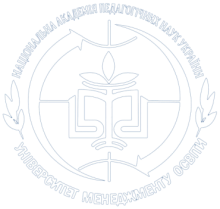 ПРОГРАМА науково-практичного вебінару «Інноваційні форми розвитку професійної компетентності працівника  дошкільної освіти в умовах єдиного інформаційно-освітнього середовища»до Всеукраїнського дня дошкілля30 вересня  2014 р. КИЇВ ─ 2014ОРГАНІЗАЦІЙНИЙ КОМІТЕТ ВЕБІНАРУПОРЯДОК РОБОТИ ВЕБІНАРУРЕГЛАМЕНТ ПРОВЕДЕННЯ ВЕБІНАРУОрганізатор проведення вебінару:Державний вищий навчальний заклад «Університет менеджменту освіти», НАПН України, корпус 3, ауд. 2.4, 04053, м. Київ, вул. Артема, 52-аПРОГРАМА науково-практичного вебінару «Інноваційні форми розвитку професійної компетентності працівника  дошкільної освіти в умовах єдиного інформаційно-освітнього середовища» до Всеукраїнського дня дошкілляДата проведення: 30 вересня 2014 р. 14.00.Учасники заходу: науково-педагогічні та педагогічні працівники регіональних закладів післядипломної педагогічної освіти, спеціалісти відділів, управлінь освіти з питань дошкільної освіти, керівники, методисти дошкільних навчальних закладів України.Вітальне словоЧернишова Євгенія Родіонівна, перший проректор – проректор з наукової та науково-методичної роботи ДВНЗ «Університет менеджменту освіти» НАПН України, доктор педагогічних наук, професор.Рейпольська Ольга Дмитрівна,  завідувач лабораторії дошкільного виховання Інституту проблем виховання НАПН України, кандидат педагогічних наук, доцент.Шелестова Людмила Володимирівна, провідний науковий співробітник відділу діагностики обдарованості Інституту обдарованої дитини НАПН України, кандидат педагогічних наук.Коваль Людмила Вікторівна, завідувач лабораторії проблем інклюзивної освіти Інституту спеціальної педагогіки НАПН України, кандидат педагогічних наук, старший науковий співробітник.Півень Галина Григорівна, заступник директора з науково-педагогічної роботи Миколаївського ОІППО, кандидат педагогічних наук, доцент.Виступи:Концептуальні основи формування готовності до здійснення інноваційної діяльності менеджерів дошкільних навчальних закладів Чернишова Євгенія Родіонівна, перший проректор – проректор з наукової та науково-методичної роботи ДВНЗ «Університет менеджменту освіти» НАПН України, доктор педагогічних наук, професор.Актуальні проблеми дошкільної освіти України в сучасних умовахРейпольська Ольга Дмитрівна, завідувач лабораторії дошкільного виховання Інституту проблем виховання НАПН України, кандидат педагогічних наук, доцент.Кластерний підхід у процесі формування середовища педагогів-новаторів Всеукраїнської школи новаторства з питань дошкільної освітиЛюбченко Надія Василівна, директор Науково-методичного центру ДВНЗ «Університет менеджменту освіти» НАПН України, кандидат педагогічних наук.Альтернативні форми здобуття дошкільної освіти в УкраїніВасильєва Світлана Андріївна, науковий співробітник лабораторії дошкільного виховання Інституту проблем виховання НАПН України.Сучасні проблеми морального виховання в навчальному дошкільному закладіПолякова Ольга Петрівна, науковий співробітник лабораторії дошкільного виховання Інституту проблем виховання НАПН України.Проблеми наступності дошкільної і початкової освітиОстрянська Олена Анатоліївна, старший науковий співробітник лабораторії дошкільного виховання Інституту проблем виховання НАПН України, кандидат педагогічних наук, доцент.Інформаційні технології в системі дошкільного вихованняКоваль Людмила Вікторівна, завідувач лабораторії проблем інклюзивної освіти Інституту спеціальної педагогіки НАПН України, кандидат педагогічних наук, старший науковий співробітник.Організація психологічного супроводу дітей з особливими освітніми потребами в дошкільному закладіСкрипник Тетяна Вікторівна, завідувач лабораторії корекції розвитку дітей з аутизму Інституту спеціальної педагогіки НАПН України, доктор психологічних наук, старший науковий співробітник.Навчання читання дошкільників: розвивальні та виховні можливостіШелестова Людмила Володимирівна, провідний науковий співробітник відділу діагностики обдарованості Інституту обдарованої дитини НАПН України, кандидат педагогічних наук.Психологічні особливості виховання ціннісного ставлення до природи у дітей старшого дошкільного вікуМаршицька Вікторія В’ячеславівна, старший науковий співробітник лабораторії дошкільного виховання Інституту проблем виховання НАПН України.Методичний Workshop як інноваційна форма підвищення професійної компетентності сучасного вихователя дошкільного навчального закладу (в умовах навчання на курсах підвищення кваліфікації)Коченгіна Маріанна Вікторівна, завідувач секції розвивального навчання кафедри методики дошкільної та початкової освіти Харківської академії неперервної освіти, кандидат педагогічних наук.Інноваційні форми розвитку професійної компетентності працівника дошкільної освіти в умовах єдиного інформаційно-освітнього середовища Батліна Людмила Вікторівна, завідувач кафедри дошкільної освіти Запорізького обласного інституту післядипломної педагогічної освіти, кандидат педагогічних наук, доцент.Управління педагогічними кадрами щодо організації науково-дослідницької роботи в умовах сучасного освітнього простору дошкільного навчального закладуМоскаленко Світлана Ярославівна, методист Станіславського ясел-садка Білозерського району Херсонської області. Використання методу проектів у педагогічній роботі вихователя дошкільного навчального закладу як засіб цілісного розвитку особистості дитиниКомінарець Тетяна Вільямівна, завідувач кафедри теорії і методики дошкільного виховання та початкового навчання КВНЗ «Херсонська академія неперервної освіти», кандидат філологічних наук, доцент.Упровадження технології психолого-педагогічного проектування в практику роботи дошкільного навчального закладуРаєвська Ірина Миколаївна, викладач кафедри теорії і методики дошкільного виховання та початкового навчання КВНЗ «Херсонська академія неперервної освіти».Каскадна модель оперативного навчання педагогів з дошкільної освіти за сучасними технологіями розвитку професійної компетентностіВареник Тетяна Іванівна,  методист лабораторії методики дошкільної та початкової освіти Миколаївського обласного інституту післядипломної освіти.Розвиток методичної компетентності вихователів дошкільних навчальних закладів у системі післядипломної педагогічної освітиМінда Людмила Зіновіївна, методист лабораторії дошкільної та початкової освіти Івано-Франківського ОІППО, аспірант ДВНЗ «Університет менеджменту освіти» НАПН України.Дослідно-експериментальна робота як засіб формування здоров’язбережувальної компетентності працівників дошкільної освітиШепенюк Ірина Миколаївна, викладач кафедри методики викладання природничо-математичних дисциплін Чернівецького обласного інституту післядипломної педагогічної освіти.Можливості використання музейної педагогіки в роботі вихователя дошкільного навчального закладуРего Ганна Іванівна, доцент кафедри педагогіки та психології Закарпатського інституту післядипломної педагогічної освіти.Підготовка вихователів дошкільних навчальних закладів до превентивного виховання Туркот Тетяна Іванівна, доцент кафедри теорії і методики дошкільного виховання та початкового навчання КВНЗ «Херсонська академія неперервної освіти», кандидат педагогічних наук, доцент.Підвищення професійної компетентності працівників дошкільної освіти з проблеми громадянського вихованняСтребна Ольга Володимирівна, доцент кафедри теорії і методики дошкільного виховання та початкового навчання КВНЗ «Херсонська академія неперервної освіти», кандидат педагогічних наук, доцент.Модернізація діяльності методичної служби дошкільних навчальних закладів засобами ІКТКозак-Мельник Оксана Борисівна, методист з дошкільної освіти Первомайського міського методичного кабінету Миколаївського обласного інституту післядипломної освіти.Оновлення змісту та форм роботи з працівниками ДНЗ в умовах обласного інституту післядипломної педагогічної освітиШишолік Лілія Андронівна, методист кабінету дошкільної, початкової та корекційної освіти Рівненського обласного інституту післядипломної освіти.Науково-методичний супровід підготовки педагога дошкільного навчального закладу до інноваційної діяльності в системі післядипломної педагогічної освіти Наумчук Тетяна Володимирівна, викладач кафедри педагогіки та андрагогіки, координатор Школи новаторства керівників та педагогічних працівників Житомирського обласного інституту післядипломної освіти.Інтервізія як форма підвищення рівня професійної компетентності педагогів ДНЗРимарук Мар’яна Степанівна, методист інформаційно-методичного центру відділу освіти Яремчанської міської ради Івано-Франківської області.Менеджмент освіти як загальна функція управління за результатамиМісюра Лариса Анатоліївна, завідувач ДНЗ № 17 «Колобок» Костянтинівського міського управління освіти Донецької області, переможець V Міжнародної виставки «Сучасні заклади освіти-2014» (м. Донецьк).Використання універсальних дидактичних ігор у роботі з дошкільникамиШиманська Галина Степанівна, завідувач ДНЗ № 39, голова асоціації педагогічних працівників Житомирщини.Організація роботи клубу знавців творчості Марійки ПідгірянкиШпитко Ганна Василівна, методист інформаційно-методичного центру відділу освіти Надвірнянської РДА Івано-Франківської області. Майстер-клас з питань використання педагогами схем-моделей для мовленнєвого розвитку дошкільниківЛаврів Павліна Василівна, методист інформаційно-методичного центру управління освіти і науки виконкому Івано-Франківської міської ради.Тимків Лілія Василівна, вихователь-методист (за посадою) ДНЗ № 1 виконкому Івано-Франківської міської ради.Ефективні шляхи управління методичною роботою в дошкільному навчальному закладіОстапчук Світлана Миколаївна,  завідувач ДНЗ № 73 м. Житомир.Формування професійної «Я-концепції» керівника дошкільної освіти як складова професійної компетентності в умовах єдиного інформаційно-освітнього середовищаПрокопенко Олена Антонівна, методист вищої категорії Науково-методичного центру ДВНЗ «Університет менеджменту освіти» НАПН України.Заключне словоЧернишова Євгенія Родіонівна, перший проректор – проректор з наукової та науково-методичної роботи ДВНЗ «Університет менеджменту освіти» НАПН України, доктор педагогічних наук, професор.Чернишова Євгенія Родіонівна –перший проректор – проректор з науково-педагогічної, методичної роботи та міжнародних зв’язків ДВНЗ «Університет менеджменту освіти» НАПН України, доктор педагогічних наук, професор, голова оргкомітету. Члени оргкомітету:Любченко Надія Василівна –директор Науково-методичного центру ДВНЗ «Університет менеджменту освіти» НАПН України, кандидат педагогічних наук.Рейпольська Ольга Дмитрівна –Шелестова Людмила Володимирівна –Коваль Людмила Вікторівна –Півень Галина Григорівна –Штангей Світлана Василівна –завідувач лабораторії дошкільного виховання Інституту проблем виховання НАПН України, кандидат педагогічних наук, доцент.провідний науковий співробітник відділу діагностики обдарованості Інституту обдарованої дитини НАПН України, кандидат педагогічних наук.завідувач лабораторії проблем інклюзивної освіти Інституту спеціальної педагогіки НАПН України, кандидат педагогічних наук, старший науковий співробітник.заступник директора з науково-педагогічної роботи Миколаївського ОІППО, кандидат педагогічних наук, доцент.заступник директора Науково-методичного центру ДВНЗ «Університет менеджменту освіти» НАПН України, кандидат педагогічних наук.13.30 ─ 14.00.Реєстрація.14.00. Відкриття вебінару. 14.00 ─ 15.30.Проведення вебінару. Основні доповіді –до 7 хв.Виступи-репліки –до 3 хв.